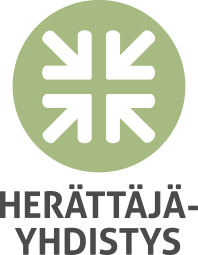 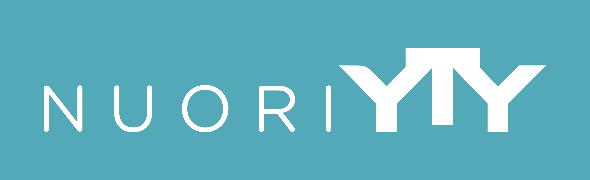 Tervehdys ensi kesän riparilainen ja huoltajat!  Kesän rippileirit lähestyvät ja mielessä pyörii varmasti monenlaisia kysymyksiä. Kutsummekin  Teidät  rippikoululaiset  ja  rippikoululaisten  vanhemmat  kevään  ripari-infoihin  kuulemaan  lisää  Aholansaaren rippikouluista, keskustelemaan ja tapaamaan muita ensi kesän riparilaisia! Kesän  2023 Aholansaaren ripareille on ilmoittautunut noin 150 nuorta ympäri Suomea. Ikävä kyllä emme ehdi jokaisen kotiseudulla vierailemaan vaan  infotilaisuudet  on  keskitetty  paikkakunnille,  joiden  läheisyydestä on tulossa useampia rippikoululaisia. Ripari-infojen paikkakunnat ovat tänä vuonna Helsinki, Ylivieska, Lapua ja Kuopio. Ymmärrämme, että matka lähimpäänkin infotilaisuuteen voi olla pitkä, eivätkä kaikki pääse paikalle.  Ei  kuitenkaan  syytä  huoleen,  sillä  kaikki leirin kannalta olennainen tieto löytyy leirikirjeistä, jotka lähetäneet ennen leiriä ja NuoriYty-nettisivulta. Lisäksi jokaisen leirin ohjaajaporukka on teihin yhteydessä ennen leiriä, jolloin on mahdollisuus keskustella vastaavan vetäjän kanssa yksityisemmistä aiheista. Kaikissa mieltä askarruttavissa asioissa voitte soittaa tai lähestyä sähköpostilla. Asian ei tarvitse olla suuri, on kiva, jos tunnemme jotenkin toisiamme ennen leirin alkua! Ripari-infojen ajat ja paikkakunnat: Ma 3.4. klo 17.00 Lapua, STEP-koulutus Siiriläntie 11-13.   Ma 24.4. klo 17.30 Helsinki, SeuratupaAutotalo, Salomonkatu 17.!Ma 8.5. klo 17.00 Ylivieska, Raudaskylän kristillinen opistoOpistotie 4. (Päivämäärä muuttunut)Ma 22.5. klo 17.00 Kuopio,Puijon seurakunnan srk-saliTaivaanpankontie 3.Kuopion ripari-infoon voi osallistua myös etänä Teamsin kautta. Ilmoittautuminen etäinfoon viimeistään 12.5. ositteeseen raisa.jarkkola@h-y.fi, otsikkokenttään “etäinfo”.Tervetuloa! Raisa Jarkkola, nuorisosihteeri, 040 6749815, raisa.jarkkola@h-y.fiOsallistujakortti ja sen täyttäminenJokaisesta Aholansaaren rippikouluun osallistuvasta nuoresta huoltaja täyttää (mieluiten yhdessä nuoren kanssa) osallistujakortin. Lomakkeelle täytettävät tiedot tulevat vain leirin vastuullisten työntekijöiden tietoon. Ajantasaisen ja riittävät tiedon saaminen mahdollistaa leirikohtaisen opetuksen suunnittelun, leiriläisten moninaisuuden huomioon ottamisen ja kaikkien turvallisuuden (esim. kysymys uimataidosta).Leirikohtaiset osallistujakortit löydät osoitteesta https://www.nuoriyty.fi/osallistujakortti2023/. Tarvittava salasana lähetetään sähköpostilla viimeistään huhtikuun ensimmäisellä viikolla huoltajalle.  Rippikuvaukset AholansaaressaAholansaaren ripareille tulee ammattikuvaaja hoitamaan laadukkaat valokuvat leiriläisistämme. Kuvaaja ottaa sekä "virallisen" ryhmäkuvan, että omat muotokuvat kaikista halukkaista. Kuvaus tapahtuu jälkimmäisen leiriviikon alussa. Kuva voidaan ottaa joko omissa juhlavaatteissa tai (kuten useimmiten) alba päällä. Kuvaaja tuo mukanaan ruusuja. Jos haluat, että nuorella on kuvassa rippiristi, ohjeista häntä sen käytössä. Ryhmäkuvaan puetaan aina albat.Kuvassa käyminen ei maksa mitään, mutta vaatii ennakkoilmoittautumisen, jotta kuvaajalla on yhteystiedot mihin kuvia voi lähettää. Ilmoittautuminen on jo auki, lomake aukeaa alla olevasta linkkistä. Linkki valokuviin lähetetään ilmoittamaasi sähköpostiin parin viikon sisällä kuvauksesta. Tilaaminen on vapaaehtoista. Kuvakaupasta saa ryhmäkuvan lisäksi omia muotokuvia, erilaisia kiitoskortteja, ja muita kuvatuotteita. Kuvahinnasto löytyy ilmoittautumissivulta.Osoite valokuvaukseen ilmoittautumista varten:https://koivulahti.kuvatilaus.fi/68Z6DNLeiriläisten huoltajille tarkoitettu Facebook-ryhmäFacebookiin on perustettu ryhmä leiriläisten huoltajille Aholansaaren riparilaisten huoltajat 2023, johon voit halutessasi liittyä. Ryhmä on yksityinen ja se on tarkoitettu ajatusten ja kysymysten jakamiseen rippikoulusta, konfirmaatiosta tai vaikka kyydeistä Saareen. Ryhmä ei ole Herättäjä-Yhdistyksen virallinen tiedon jako kanava, vaan kaikki oleellinen on tässä kirjeessä ja NuoriYty-nettisivuilla. 